Gott der HoffnungGebetsblatt 	Datum:________Bitte für jedes Mal und für jede Teilnehmerin deiner Gruppe kopierenPünktlich anfangen.Bitte mitbringen: Bibel, MIP-Heft, BleistiftAnbetung - Betet Gott an, für das wer Er ist: Seine Eigenschaften, Sein Name, Sein Charakter. (Bitte erwähne keine Gebetserhörung oder Anliegen während dieser Zeit.)Eigenschaft: Gott der HoffnungBibelwort(e): Hebr. 6,19; Jeremja 29,11; Psalm 39,8Gedanken:Schuld bekennen - In der Stille bekennen wir unsere Sünden, dem Gott der vergibt               - 1. Joh. 1,9Danksagung - Danke Gott für konkrete Gebetserhörungen, für das, was Er getan hat. 
1. Thess. 5,18 (Bitte keine Gebetsanliegen während dieser Zeit.)Fürbitte - Bilde Gruppen mit zwei bis vier Teilnehmerinnen. Fürbitte für unsere KinderJeder von euch… soll mit diesem Eifer an der Hoffnung  festhalten, dass sich einmal alles erfüllt, was Gott versprochen hat. Ja, haltet daran fest, bis ihr das Ziel erreicht! Werdet in eurem Glauben nicht träge und gleichgültig, sondern folgt dem Beispiel der Christen, die durch ihr Vertrauen zum Herrn standhaft geblieben sind und alles erhalten werden, was Gott zugesagt hat. (…Namen von Kindern u. Lehrern einsetzen)			Nach Hebr. 6,11u.12Kind 1:Kind 2:Kind 3:Besondere Anliegen:Kind 1:Kind 2:Kind 3:Fürbitte für Lehrer Jeder von euch… soll mit diesem Eifer an der Hoffnung  festhalten, dass sich einmal alles erfüllt, was Gott versprochen hat. Ja, haltet daran fest, bis ihr das Ziel erreicht! Werdet in eurem Glauben nicht träge und gleichgültig, sondern folgt dem Beispiel der Christen, die durch ihr Vertrauen zum Herrn standhaft geblieben sind und alles erhalten werden, was Gott zugesagt hat. (…Namen von Kindern u. Lehrern einsetzen)                                          Nach Hebr. 6,11u.12Besondere Anliegen:Fürbitte für Anliegen der Schule:Fürbitte für MIP: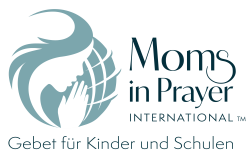 Denke daran: Gebetsanliegen der Gruppe bleiben in der Gruppe!  